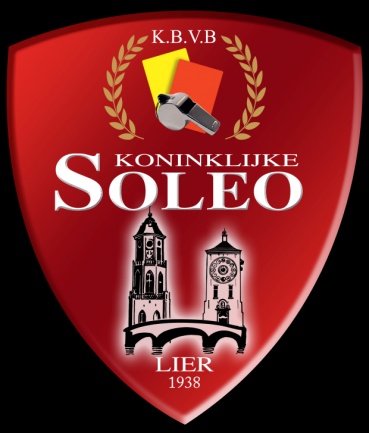 Tornooi-secretariaat:Jordy Van ReethHooghuis 332270 HerenthoutGSM: 0496 40 80 05E-mail: jordyvanreeth@hotmail.com*   *   *Bankrekening:KBC 413-8160261-96Lid KBVBStamnummer: 4137Lid S.V.P.A.Koninklijke Scheidsrechters Overeenkomst Lier en Omgeving(gesticht in 1938)Tornooi-secretariaat:Jordy Van ReethHooghuis 332270 HerenthoutGSM: 0496 40 80 05E-mail: jordyvanreeth@hotmail.com*   *   *Bankrekening:KBC 413-8160261-96Lid KBVBStamnummer: 4137Lid S.V.P.A.Inschrijvingsformulier 14e Jeugdtornooi Kon. Soleozaterdag 19 en zondag 20 augustus 2017op de terreinen van kfc Broechem(!! Gelieve dit formulier terug te sturen naar ons tornooisecretariaat vóór 31/07/2017 !!)Club : …………………………………………………………………………Contactpersoon jeugdbestuur : …………………………………….…..……..GSM-nummer contactpersoon : …………………………………………..….Adres : ………………………………………………………………………..Emailadres : ……………………………………………………….………….Clubkleuren voetbaluitrusting : …………………………………..…………..Wij schrijven in met onderstaande ploegen (gelieve aan te duiden)    O       Zaterdag 19 augustus 2017  voormiddag : U8 (5 tegen 5)    O       Zaterdag 19 augustus 2017  voormiddag : U9 (5 tegen 5)    O      Zaterdag 19 augustus 2017  namiddag : U11 (8 tegen 8)    O      Zondag 20 augustus 2017   U13 (8 tegen 8)     O     Zondag 20 augustus 2017 U15 (11 tegen 11)Voor akkoord :Secretaris g.c. (handtekening)Inschrijvingsformulier 14e Jeugdtornooi Kon. Soleozaterdag 19 en zondag 20 augustus 2017op de terreinen van kfc Broechem(!! Gelieve dit formulier terug te sturen naar ons tornooisecretariaat vóór 31/07/2017 !!)Club : …………………………………………………………………………Contactpersoon jeugdbestuur : …………………………………….…..……..GSM-nummer contactpersoon : …………………………………………..….Adres : ………………………………………………………………………..Emailadres : ……………………………………………………….………….Clubkleuren voetbaluitrusting : …………………………………..…………..Wij schrijven in met onderstaande ploegen (gelieve aan te duiden)    O       Zaterdag 19 augustus 2017  voormiddag : U8 (5 tegen 5)    O       Zaterdag 19 augustus 2017  voormiddag : U9 (5 tegen 5)    O      Zaterdag 19 augustus 2017  namiddag : U11 (8 tegen 8)    O      Zondag 20 augustus 2017   U13 (8 tegen 8)     O     Zondag 20 augustus 2017 U15 (11 tegen 11)Voor akkoord :Secretaris g.c. (handtekening)…………….…………….Tornooi-secretariaat:Jordy Van ReethHooghuis 332270 HerenthoutGSM: 0496 40 80 05E-mail: jordyvanreeth@hotmail.com*   *   *Bankrekening:KBC 413-8160261-96Lid KBVBStamnummer: 4137Lid S.V.P.A.                             www.ksoleo.be                             www.ksoleo.be…………….…………….